Portez votre masque, mais pas n’importe comment…Information à l’élèveLis le texte du Journal de Montréal en cinq minutes Portez votre masque, mais pas n’importe comment… https://www.journaldemontreal.com/2020/04/07/portez-votre-masque-mais-pas-nimporte-comment  (Tu peux aussi imprimer les documents si nécessaire.)      Réponds aux questions sur Quizizz  joinmyquiz.com. Entre le code 479580 si on le demande. 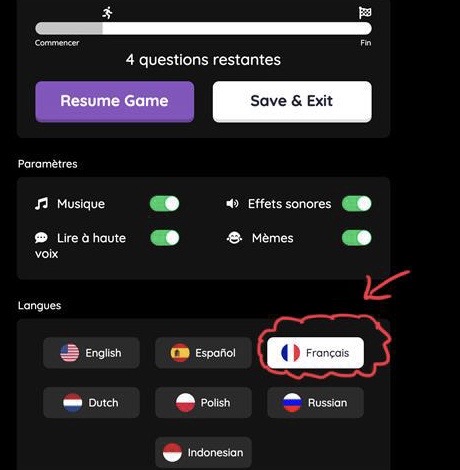 Tu peux même te faire lire les questions en choisissant « lire à haute voix » mais tu devras t’assurer que tes paramètres soient en français!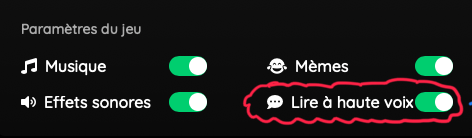 Matériel requisAppareil numérique avec un accès Internet.Information for parentsIn this activity, students will:learn vocabulary related to COVID-19 in Frenchlearn how to put on and remove a maskimprove their reading skills by reading (listening) and answering comprehensionuse technology to record their answers*A recording of the text is provided for all students, but especially for those who need assistive technology.